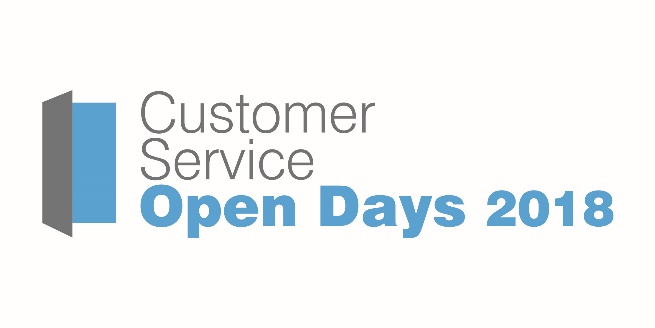 Δήλωση ΣυμμετοχώνΠαρακαλούμε όπως συμπληρώσετε μία αίτηση ανά εταιρεία, για όλους τους συμμετέχοντες και όλες τις δραστηριότητες. Στοιχεία Εταιρείας-μέλους του ΕΙΕΠ & Υπεύθυνου ΕπικοινωνίαςΔήλωση Συμμετοχών ανά ημέρα και ανά δραστηριότητα Δευτέρα, 17 Φεβρουαρίου 2020Τρίτη, 18 Φεβρουαρίου 2020Τετάρτη, 19 Φεβρουαρίου 2020*Η εκδήλωση αφορά σε CEOs και Γενικούς Διευθυντές.Πέμπτη, 20 Φεβρουαρίου 2020*Η εκδήλωση αφορά σε εκπροσώπους των εταιρειών – μελών μας & σε Ανώτατα Στελέχη επιχειρήσεων.Παρασκευή, 21 Φεβρουαρίου 2020Επωνυμία Εταιρείας:Όνομα Υπευθύνου:Τηλ. Επικοινωνίας:E-mail:11:00  – 13:0011:00  – 13:00Κέντρο Πολιτισμού Ίδρυμα Σταύρος Νιάρχος | "Κέντρου Πολιτισμού Ίδρυμα Σταύρος Νιάρχος: Στρατηγική Εξυπηρέτησης Επισκεπτών & Έρευνα Κοινού 2019" (Πύργος Βιβλίων, Κέντρο Πολιτισμού Ίδρυμα Σταύρος Νιάρχος)Κέντρο Πολιτισμού Ίδρυμα Σταύρος Νιάρχος | "Κέντρου Πολιτισμού Ίδρυμα Σταύρος Νιάρχος: Στρατηγική Εξυπηρέτησης Επισκεπτών & Έρευνα Κοινού 2019" (Πύργος Βιβλίων, Κέντρο Πολιτισμού Ίδρυμα Σταύρος Νιάρχος)Κέντρο Πολιτισμού Ίδρυμα Σταύρος Νιάρχος | "Κέντρου Πολιτισμού Ίδρυμα Σταύρος Νιάρχος: Στρατηγική Εξυπηρέτησης Επισκεπτών & Έρευνα Κοινού 2019" (Πύργος Βιβλίων, Κέντρο Πολιτισμού Ίδρυμα Σταύρος Νιάρχος)Κέντρο Πολιτισμού Ίδρυμα Σταύρος Νιάρχος | "Κέντρου Πολιτισμού Ίδρυμα Σταύρος Νιάρχος: Στρατηγική Εξυπηρέτησης Επισκεπτών & Έρευνα Κοινού 2019" (Πύργος Βιβλίων, Κέντρο Πολιτισμού Ίδρυμα Σταύρος Νιάρχος)α/αΟνοματεπώνυμοΟνοματεπώνυμοΤίτλος θέσηςe-mailΤηλ. Επικοινωνίας1234515:00 – 17:0015:00 – 17:00IRIS-SCOPE | "Coaching και υψηλές αποδόσεις στην επαγγελματική ζωή"(Κτίριο Αττικών Διαδρομών, Παιανία, 41,9χλμ. Αττικής Οδού, ΤΚ 190 02 – Κέντρο Λειτουργίας και Συντήρησης της Αττικής Οδού – έξοδος 18)IRIS-SCOPE | "Coaching και υψηλές αποδόσεις στην επαγγελματική ζωή"(Κτίριο Αττικών Διαδρομών, Παιανία, 41,9χλμ. Αττικής Οδού, ΤΚ 190 02 – Κέντρο Λειτουργίας και Συντήρησης της Αττικής Οδού – έξοδος 18)IRIS-SCOPE | "Coaching και υψηλές αποδόσεις στην επαγγελματική ζωή"(Κτίριο Αττικών Διαδρομών, Παιανία, 41,9χλμ. Αττικής Οδού, ΤΚ 190 02 – Κέντρο Λειτουργίας και Συντήρησης της Αττικής Οδού – έξοδος 18)IRIS-SCOPE | "Coaching και υψηλές αποδόσεις στην επαγγελματική ζωή"(Κτίριο Αττικών Διαδρομών, Παιανία, 41,9χλμ. Αττικής Οδού, ΤΚ 190 02 – Κέντρο Λειτουργίας και Συντήρησης της Αττικής Οδού – έξοδος 18)α/αΟνοματεπώνυμοΟνοματεπώνυμοΤίτλος θέσηςe-mailΤηλ. Επικοινωνίας123411:00 – 13:0011:00 – 13:00Insurancemarket.gr |"How we simplified 3 + 1 Customer and Society pains achieving better response rate, higher nps and increased sales" (Στα γραφεία της Insurancemarket.gr, στην “Arena”, Ευριπίδου 31-33, 4ος όροφος, ΤΚ 105 54)Insurancemarket.gr |"How we simplified 3 + 1 Customer and Society pains achieving better response rate, higher nps and increased sales" (Στα γραφεία της Insurancemarket.gr, στην “Arena”, Ευριπίδου 31-33, 4ος όροφος, ΤΚ 105 54)Insurancemarket.gr |"How we simplified 3 + 1 Customer and Society pains achieving better response rate, higher nps and increased sales" (Στα γραφεία της Insurancemarket.gr, στην “Arena”, Ευριπίδου 31-33, 4ος όροφος, ΤΚ 105 54)Insurancemarket.gr |"How we simplified 3 + 1 Customer and Society pains achieving better response rate, higher nps and increased sales" (Στα γραφεία της Insurancemarket.gr, στην “Arena”, Ευριπίδου 31-33, 4ος όροφος, ΤΚ 105 54)α/αΟνοματεπώνυμοΟνοματεπώνυμοΤίτλος θέσηςe-mailΤηλ. Επικοινωνίας1234515:00 – 17:0015:00 – 17:00KALLICHORON ART BOUTIQUE HOTEL| "Kallichoron Art Boutique Hotel: Exploring the core values of personalized customer service" (Κτίριο Αττικών Διαδρομών, Παιανία, 41,9χλμ. Αττικής Οδού, ΤΚ 190 02 – Κέντρο Λειτουργίας και Συντήρησης της Αττικής Οδού – έξοδος 18)KALLICHORON ART BOUTIQUE HOTEL| "Kallichoron Art Boutique Hotel: Exploring the core values of personalized customer service" (Κτίριο Αττικών Διαδρομών, Παιανία, 41,9χλμ. Αττικής Οδού, ΤΚ 190 02 – Κέντρο Λειτουργίας και Συντήρησης της Αττικής Οδού – έξοδος 18)KALLICHORON ART BOUTIQUE HOTEL| "Kallichoron Art Boutique Hotel: Exploring the core values of personalized customer service" (Κτίριο Αττικών Διαδρομών, Παιανία, 41,9χλμ. Αττικής Οδού, ΤΚ 190 02 – Κέντρο Λειτουργίας και Συντήρησης της Αττικής Οδού – έξοδος 18)KALLICHORON ART BOUTIQUE HOTEL| "Kallichoron Art Boutique Hotel: Exploring the core values of personalized customer service" (Κτίριο Αττικών Διαδρομών, Παιανία, 41,9χλμ. Αττικής Οδού, ΤΚ 190 02 – Κέντρο Λειτουργίας και Συντήρησης της Αττικής Οδού – έξοδος 18)α/αΟνοματεπώνυμοΟνοματεπώνυμοΤίτλος θέσηςe-mailΤηλ. Επικοινωνίας1234508:30 – 10:3008:30 – 10:30Παρουσίαση κ. Χρήστου Ταραντίλη, Βουλευτή Επικρατείας Νέας Δημοκρατίας και Καθηγητή Διοικητικής Επιστήμης στο Οικονομικό Πανεπιστήμιο Αθηνών με  θέμα "Στρατηγική ευθυγράμμιση: To κλειδί για την επιτυχία ενός οργανισμού" (Sofitel Athens Airport –Αίθουσα Καράβι)Παρουσίαση κ. Χρήστου Ταραντίλη, Βουλευτή Επικρατείας Νέας Δημοκρατίας και Καθηγητή Διοικητικής Επιστήμης στο Οικονομικό Πανεπιστήμιο Αθηνών με  θέμα "Στρατηγική ευθυγράμμιση: To κλειδί για την επιτυχία ενός οργανισμού" (Sofitel Athens Airport –Αίθουσα Καράβι)Παρουσίαση κ. Χρήστου Ταραντίλη, Βουλευτή Επικρατείας Νέας Δημοκρατίας και Καθηγητή Διοικητικής Επιστήμης στο Οικονομικό Πανεπιστήμιο Αθηνών με  θέμα "Στρατηγική ευθυγράμμιση: To κλειδί για την επιτυχία ενός οργανισμού" (Sofitel Athens Airport –Αίθουσα Καράβι)Παρουσίαση κ. Χρήστου Ταραντίλη, Βουλευτή Επικρατείας Νέας Δημοκρατίας και Καθηγητή Διοικητικής Επιστήμης στο Οικονομικό Πανεπιστήμιο Αθηνών με  θέμα "Στρατηγική ευθυγράμμιση: To κλειδί για την επιτυχία ενός οργανισμού" (Sofitel Athens Airport –Αίθουσα Καράβι)α/αΟνοματεπώνυμοΟνοματεπώνυμοΤίτλος θέσηςe-mailΤηλ. Επικοινωνίας111:00  – 13:0011:00  – 13:00Schneider Electric ΑΕΒΕ | "Βελτιστοποίηση εμπειρίας πελάτη: “Persona” program & CustomerVoice" (Schneider Electric ΑΕΒΕ, Αγίου Θωμά 27, Μαρούσι)Schneider Electric ΑΕΒΕ | "Βελτιστοποίηση εμπειρίας πελάτη: “Persona” program & CustomerVoice" (Schneider Electric ΑΕΒΕ, Αγίου Θωμά 27, Μαρούσι)Schneider Electric ΑΕΒΕ | "Βελτιστοποίηση εμπειρίας πελάτη: “Persona” program & CustomerVoice" (Schneider Electric ΑΕΒΕ, Αγίου Θωμά 27, Μαρούσι)Schneider Electric ΑΕΒΕ | "Βελτιστοποίηση εμπειρίας πελάτη: “Persona” program & CustomerVoice" (Schneider Electric ΑΕΒΕ, Αγίου Θωμά 27, Μαρούσι)α/αΟνοματεπώνυμοΟνοματεπώνυμοΤίτλος θέσηςe-mailΤηλ. Επικοινωνίας1214:00 – 16:0014:00 – 16:00Global Sustain  | "Η αξία της αναγνώρισης της διαφορετικότητας στην εξυπηρέτηση των πελατών " (Schneider Electric ΑΕΒΕ, Αγίου Θωμά 27, Μαρούσι)Global Sustain  | "Η αξία της αναγνώρισης της διαφορετικότητας στην εξυπηρέτηση των πελατών " (Schneider Electric ΑΕΒΕ, Αγίου Θωμά 27, Μαρούσι)Global Sustain  | "Η αξία της αναγνώρισης της διαφορετικότητας στην εξυπηρέτηση των πελατών " (Schneider Electric ΑΕΒΕ, Αγίου Θωμά 27, Μαρούσι)Global Sustain  | "Η αξία της αναγνώρισης της διαφορετικότητας στην εξυπηρέτηση των πελατών " (Schneider Electric ΑΕΒΕ, Αγίου Θωμά 27, Μαρούσι)α/αΟνοματεπώνυμοΟνοματεπώνυμοΤίτλος θέσηςe-mailΤηλ. Επικοινωνίας1208:30 – 10:3008:30 – 10:30Παρουσίαση κ. Ηλία Σούση, Head of Domestic Market and YouTube at Google Greece, Bulgaria, Cyprus & Malta, Google με θέμα: “9 Principles of Innovation” (Sofitel Athens Airport –Αίθουσα Καράβι)Παρουσίαση κ. Ηλία Σούση, Head of Domestic Market and YouTube at Google Greece, Bulgaria, Cyprus & Malta, Google με θέμα: “9 Principles of Innovation” (Sofitel Athens Airport –Αίθουσα Καράβι)Παρουσίαση κ. Ηλία Σούση, Head of Domestic Market and YouTube at Google Greece, Bulgaria, Cyprus & Malta, Google με θέμα: “9 Principles of Innovation” (Sofitel Athens Airport –Αίθουσα Καράβι)Παρουσίαση κ. Ηλία Σούση, Head of Domestic Market and YouTube at Google Greece, Bulgaria, Cyprus & Malta, Google με θέμα: “9 Principles of Innovation” (Sofitel Athens Airport –Αίθουσα Καράβι)α/αΟνοματεπώνυμοΟνοματεπώνυμοΤίτλος θέσηςe-mailΤηλ. Επικοινωνίας1212:00 – 14:00 12:00 – 14:00 STA Spiros Trivolis and Associates| "Πελάτες Πιστοί για Μια ζωή"(Κτίριο Αττικών Διαδρομών, Παιανία, 41,9χλμ. Αττικής Οδού, ΤΚ 190 02 – Κέντρο Λειτουργίας και Συντήρησης της Αττικής Οδού – έξοδος 18)STA Spiros Trivolis and Associates| "Πελάτες Πιστοί για Μια ζωή"(Κτίριο Αττικών Διαδρομών, Παιανία, 41,9χλμ. Αττικής Οδού, ΤΚ 190 02 – Κέντρο Λειτουργίας και Συντήρησης της Αττικής Οδού – έξοδος 18)STA Spiros Trivolis and Associates| "Πελάτες Πιστοί για Μια ζωή"(Κτίριο Αττικών Διαδρομών, Παιανία, 41,9χλμ. Αττικής Οδού, ΤΚ 190 02 – Κέντρο Λειτουργίας και Συντήρησης της Αττικής Οδού – έξοδος 18)STA Spiros Trivolis and Associates| "Πελάτες Πιστοί για Μια ζωή"(Κτίριο Αττικών Διαδρομών, Παιανία, 41,9χλμ. Αττικής Οδού, ΤΚ 190 02 – Κέντρο Λειτουργίας και Συντήρησης της Αττικής Οδού – έξοδος 18)α/αΟνοματεπώνυμοΟνοματεπώνυμοΤίτλος θέσηςe-mailΤηλ. Επικοινωνίας1234515:00 – 17:0015:00 – 17:00ΤΟ ΒΑΖΑΚΙ | "CX στο ΒΑΖΑΚΙ" (Αριστοτέλους 33, 15234, Χαλάνδρι)ΤΟ ΒΑΖΑΚΙ | "CX στο ΒΑΖΑΚΙ" (Αριστοτέλους 33, 15234, Χαλάνδρι)ΤΟ ΒΑΖΑΚΙ | "CX στο ΒΑΖΑΚΙ" (Αριστοτέλους 33, 15234, Χαλάνδρι)ΤΟ ΒΑΖΑΚΙ | "CX στο ΒΑΖΑΚΙ" (Αριστοτέλους 33, 15234, Χαλάνδρι)α/αΟνοματεπώνυμοΟνοματεπώνυμοΤίτλος θέσηςe-mailΤηλ. Επικοινωνίας1210:00 – 12:0010:00 – 12:00ΜΕΣΟΓΕΙΑ ΕΚΠΑΙΔΕΥΤΙΚΗ Κε.Δι.βι.Μ | "Μη λεκτική επικοινωνία: Όσα δε λέμε με λέξεις."(Κτίριο Αττικών Διαδρομών, Παιανία, 41,9χλμ. Αττικής Οδού, ΤΚ 190 02 – Κέντρο Λειτουργίας και Συντήρησης της Αττικής Οδού – έξοδος 18)ΜΕΣΟΓΕΙΑ ΕΚΠΑΙΔΕΥΤΙΚΗ Κε.Δι.βι.Μ | "Μη λεκτική επικοινωνία: Όσα δε λέμε με λέξεις."(Κτίριο Αττικών Διαδρομών, Παιανία, 41,9χλμ. Αττικής Οδού, ΤΚ 190 02 – Κέντρο Λειτουργίας και Συντήρησης της Αττικής Οδού – έξοδος 18)ΜΕΣΟΓΕΙΑ ΕΚΠΑΙΔΕΥΤΙΚΗ Κε.Δι.βι.Μ | "Μη λεκτική επικοινωνία: Όσα δε λέμε με λέξεις."(Κτίριο Αττικών Διαδρομών, Παιανία, 41,9χλμ. Αττικής Οδού, ΤΚ 190 02 – Κέντρο Λειτουργίας και Συντήρησης της Αττικής Οδού – έξοδος 18)ΜΕΣΟΓΕΙΑ ΕΚΠΑΙΔΕΥΤΙΚΗ Κε.Δι.βι.Μ | "Μη λεκτική επικοινωνία: Όσα δε λέμε με λέξεις."(Κτίριο Αττικών Διαδρομών, Παιανία, 41,9χλμ. Αττικής Οδού, ΤΚ 190 02 – Κέντρο Λειτουργίας και Συντήρησης της Αττικής Οδού – έξοδος 18)α/αΟνοματεπώνυμοΟνοματεπώνυμοΤίτλος θέσηςe-mailΤηλ. Επικοινωνίας1213:00 – 15:0013:00 – 15:00Nestle Hellas S.A.| "Our Transformation from a Service center to a Value center!"(Κτίριο Αττικών Διαδρομών, Παιανία, 41,9χλμ. Αττικής Οδού, ΤΚ 190 02 – Κέντρο Λειτουργίας και Συντήρησης της Αττικής Οδού – έξοδος 18)Nestle Hellas S.A.| "Our Transformation from a Service center to a Value center!"(Κτίριο Αττικών Διαδρομών, Παιανία, 41,9χλμ. Αττικής Οδού, ΤΚ 190 02 – Κέντρο Λειτουργίας και Συντήρησης της Αττικής Οδού – έξοδος 18)Nestle Hellas S.A.| "Our Transformation from a Service center to a Value center!"(Κτίριο Αττικών Διαδρομών, Παιανία, 41,9χλμ. Αττικής Οδού, ΤΚ 190 02 – Κέντρο Λειτουργίας και Συντήρησης της Αττικής Οδού – έξοδος 18)Nestle Hellas S.A.| "Our Transformation from a Service center to a Value center!"(Κτίριο Αττικών Διαδρομών, Παιανία, 41,9χλμ. Αττικής Οδού, ΤΚ 190 02 – Κέντρο Λειτουργίας και Συντήρησης της Αττικής Οδού – έξοδος 18)α/αΟνοματεπώνυμοΟνοματεπώνυμοΤίτλος θέσηςe-mailΤηλ. Επικοινωνίας12345